					FOR IMMEDIATE RELEASE: 7/30/2020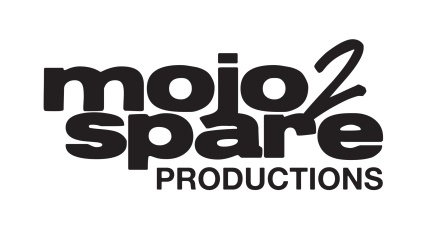 
P.O. Box 3051 
Bella Vista, AR 72715
mojo2spare@gmail.com
Joanne Martin: A Life in Miniature Available on DVD
Martin’s niece, Stephanie Lewis’ first independent film about her aunt is a 
documentary that portrays a strong, creative woman who is passionate 
about miniatures and life itself, and who gives herself to fully living it, 
for herself and in service to others.

Bella Vista, AR:  Mojo 2 Spare Productions LLC, Stephanie Lewis’ independent film company, started filming Joanne Martin: A Life in Miniature in the summer of 2015. The first cut was complete in 2017, and the final cut was finished in late 2018.  The film was directed by Lewis and co-directed and edited by Eris.  The film was made available for rental or digital purchase on Amazon in August 2019.  The DVD becomes available for purchase in August of 2020.  The website for the film is https://www.joannemartindoc.com.  To order the DVD, click the “Buy Now” button on the homepage, where you can also view the film trailer.  The price of the DVD is $20 and includes shipping.The film is about St. Louis resident, Joanne Martin, a miniaturist, a businesswoman, a museum president, a Girl Scout leader, a teacher, a student, a mother, a daughter, and most of all, an indomitable human spirit.  It's a story about how one unstoppable woman refuses to be underestimated and continuously proves her detractors wrong, ultimately creating a miniature reality around her.The documentary reveals Joanne's life as someone who would not take no for answer and refused to be satisfied with circumstances that she found disagreeable. While it goes unstated, her desire to make a reality for herself allows her to live in a world of her making, where she fits - a reality that conforms to her will and does not necessarily conform to the expectations of those around her.The experiences she relates in the film always represent how she was exposed to something, found the experience lacking, and decided to do something about it. The film shows that women, even women raised during a time of far less personal freedom and agency, can recapture or restore that agency and do what they believe is right and create a world that serves them. Members of Joanne’s family, museum volunteers, board members, and museum members Darlene Carter, Fay Zerbolio, and Joe Zerbolio also appear in the film.About Mojo 2 Spare Productions LLC:  Mojo 2 Spare Productions LLC was founded in March 2017 by Stephanie Lewis and is based in Bella Vista, Arkansas.  Stephanie Lewis’ “day job” is Professor of Art and Art History and Chair of Visual Arts and Media at Northwest Arkansas Community College.  Joanne Martin: A Life in Miniature is the company’s first film and they have a second film in the research and pre-production stage.  
